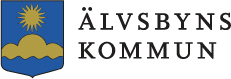 KALLELSE TILL                                                             KOMMUNÖVERGRIPANDE SAMVERKANSGRUPPDatum:		2016-09-22Tid:		13:00 – 15:00Plats:		BäckenDagordning1. Återkoppling föregående protokoll 2. Rapportering från verksamhetschefer3. Information – personalområdet-  Revisorernas granskning av arbetsmiljöarbetet i kommun4. KS ärenden 5. Övriga frågor6. Information - lönecenter7. ca Kl 14:00 Förhandling enligt MBL § 11 angående vakanshållning av tjänster p g a                        övertalighet Med reservation för eventuella ändringar.Välkomna!Magnus Nordström